5.A IN 5.B     GUM ->   2. TEDEN DELA NA DALJAVOZakorakali smo v 2. teden dela na daljavo. Upam, da ti je delo steklo dobro od rok in si se načina dela navadil/a. Pred nami je nova snov. Če boš potreboval/a pomoč, me lahko kontaktiraš na moj naslov: danijela.cermelj@os-sturje.siGREMO OD ZAČETKA (DZ, 61 – 63)Prepričana sem, da o kameni dobi že veš nekaj stvari. Recimo to, da je bil najpomembnejši predmet kamen, po katerem je zgodovinsko obdobje tudi dobilo ime.  Preberi besedilo na rumeni podlagi. Kot zanimivost si na youtubu  poglej kamnito glasbilo litofon:https://www.youtube.com/watch?v=gCHno2kftVU Če ti na tem naslovu ne ponudi kamnitega glasbila litofona, vtipkaj besedo »litofon« ter poslušaj različne izvedbe.Najstarejšo najdeno piščal iz kosti jamskega medveda, ki so jo našli v jami Divje babe v Sloveniji najdeš na naslednji strani:https://www.youtube.com/watch?v=jFtmhFg9fp4Zagotovo lahko tudi ti doma dobiš  ali  izdelaš  inštrument, s katerim boš ritmiziral spodnje besedilo in melodijo. Pri tem pazi na enakomeren ritem. 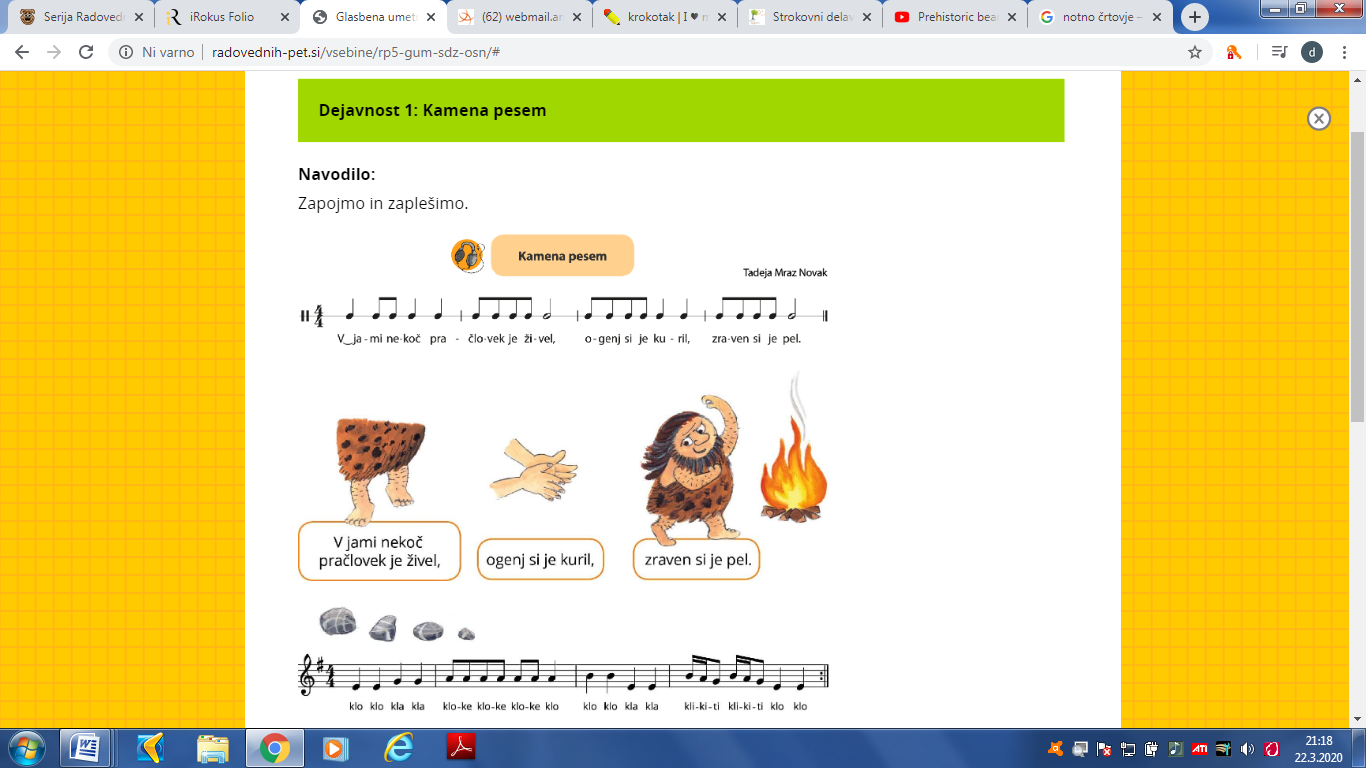 	V notnem zapisu pesmi obkroži šestnajstinke.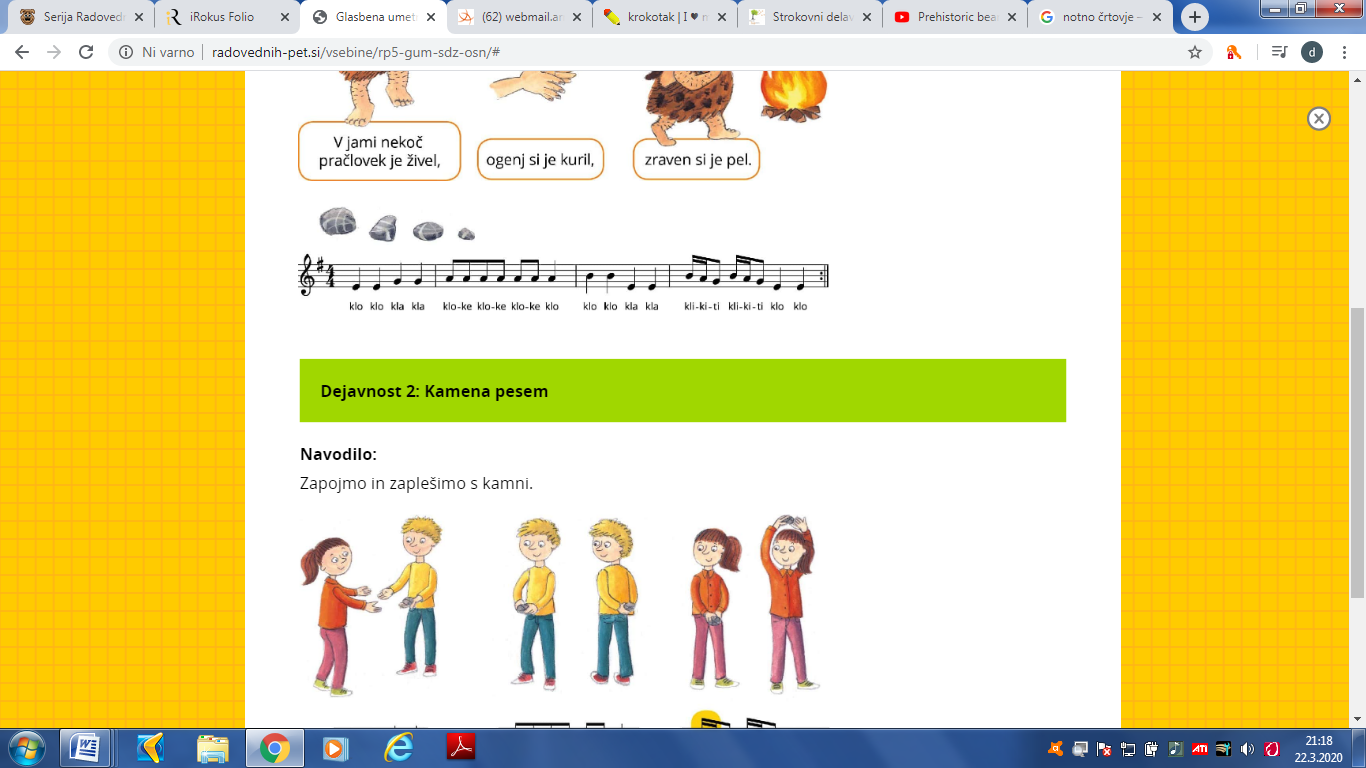 V interaktivnem gradivu pesem poslušaj. Če želiš, se pesem nauči spremljati z gibom in kamnom. Svojo izvedbo plesa in igranja lahko posnameš in mi jo pošlješ na naslov: danijela.cermelj@os-sturje.siNotno črtovje (spodaj ali v DZ) dopolni s 4/4 taktovskim načinom in 3 takti. Nato v notno črtovje zapiši:v 1. takt četrtinke,v 2 . takt osminke,v 3. takt šestnajstinke.Pri tem si zapomni, da je 1 šestnajstinka dolga ¼ četrtinke oz., da lahko                1 četrtinko razdeliš na 4 šestnajstinke ( glej str. 62)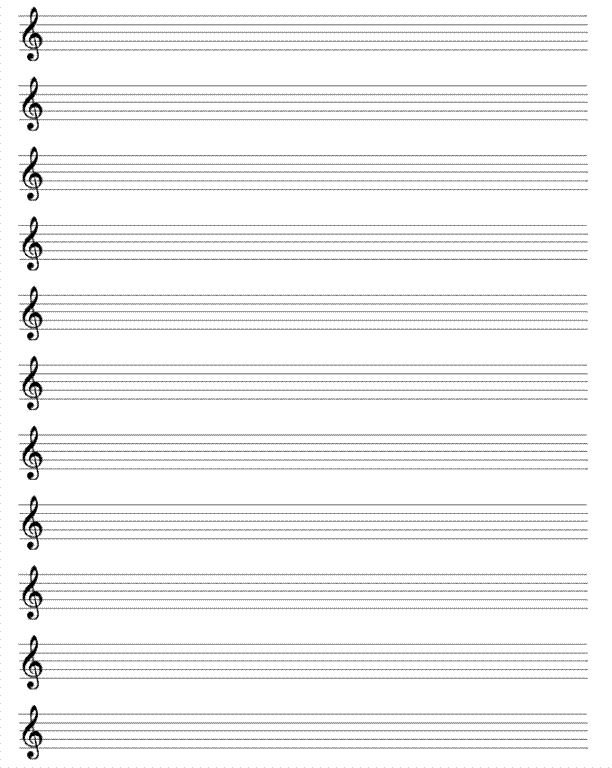 Reši naloge na 63. strani. Pri 3. nalogi upoštevaj, da  vsak kvadratek predstavlja 1 takt.Prišel si do konca. Pomembno je, da poznaš šestnajstinko ter veš koliko časa traja. Dobro je, če si  preko različnih vaj dobil občutek za njeno izvajanje.